                                 Province of the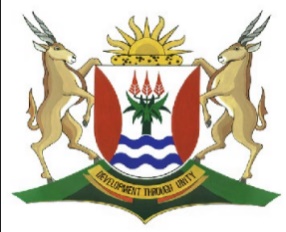 EASTERN CAPEEDUCATIONDIRECTORATE SENIOR CURRICULUM MANAGEMENT (SEN-FET)HOME SCHOOLING SELF-STUDY WORKSHEET SUBJECTLIFE SCIENCESGRADE12DATE2June 2020TOPICRESPONDING TO THE ENVIRONMENT: EAR FUNCTION, HEARING AND BALANCETERM 2 CONTENTTIME ALLOCATION50 minutesTIPS TO KEEP HEALTHY1.  WASH YOUR HANDS thoroughly with soap and water for at least 20 seconds.  Alternatively, use hand sanitizer with an alcohol content of at least 60%.2.  PRACTICE SOCIAL DISTANCING – keep a distance of 1m away from other people.3.  PRACTISE GOOD RESPIRATORY HYGIENE:  cough or sneeze into your elbow or tissue and dispose of the tissue immediately after use.4.  TRY NOT TO TOUCH YOUR FACE.  The virus can be transferred from your hands to your nose, mouth and eyes. It can then enter your body and make you sick. 5.  STAY AT HOME. TIPS TO KEEP HEALTHY1.  WASH YOUR HANDS thoroughly with soap and water for at least 20 seconds.  Alternatively, use hand sanitizer with an alcohol content of at least 60%.2.  PRACTICE SOCIAL DISTANCING – keep a distance of 1m away from other people.3.  PRACTISE GOOD RESPIRATORY HYGIENE:  cough or sneeze into your elbow or tissue and dispose of the tissue immediately after use.4.  TRY NOT TO TOUCH YOUR FACE.  The virus can be transferred from your hands to your nose, mouth and eyes. It can then enter your body and make you sick. 5.  STAY AT HOME. TIPS TO KEEP HEALTHY1.  WASH YOUR HANDS thoroughly with soap and water for at least 20 seconds.  Alternatively, use hand sanitizer with an alcohol content of at least 60%.2.  PRACTICE SOCIAL DISTANCING – keep a distance of 1m away from other people.3.  PRACTISE GOOD RESPIRATORY HYGIENE:  cough or sneeze into your elbow or tissue and dispose of the tissue immediately after use.4.  TRY NOT TO TOUCH YOUR FACE.  The virus can be transferred from your hands to your nose, mouth and eyes. It can then enter your body and make you sick. 5.  STAY AT HOME. TIPS TO KEEP HEALTHY1.  WASH YOUR HANDS thoroughly with soap and water for at least 20 seconds.  Alternatively, use hand sanitizer with an alcohol content of at least 60%.2.  PRACTICE SOCIAL DISTANCING – keep a distance of 1m away from other people.3.  PRACTISE GOOD RESPIRATORY HYGIENE:  cough or sneeze into your elbow or tissue and dispose of the tissue immediately after use.4.  TRY NOT TO TOUCH YOUR FACE.  The virus can be transferred from your hands to your nose, mouth and eyes. It can then enter your body and make you sick. 5.  STAY AT HOME. INSTRUCTIONSUse Mind The Gap Study Guide and read:Study the notes provided with this lessonAnswer the questions on the Worksheets belowTIPS TO KEEP HEALTHY1.  WASH YOUR HANDS thoroughly with soap and water for at least 20 seconds.  Alternatively, use hand sanitizer with an alcohol content of at least 60%.2.  PRACTICE SOCIAL DISTANCING – keep a distance of 1m away from other people.3.  PRACTISE GOOD RESPIRATORY HYGIENE:  cough or sneeze into your elbow or tissue and dispose of the tissue immediately after use.4.  TRY NOT TO TOUCH YOUR FACE.  The virus can be transferred from your hands to your nose, mouth and eyes. It can then enter your body and make you sick. 5.  STAY AT HOME. TIPS TO KEEP HEALTHY1.  WASH YOUR HANDS thoroughly with soap and water for at least 20 seconds.  Alternatively, use hand sanitizer with an alcohol content of at least 60%.2.  PRACTICE SOCIAL DISTANCING – keep a distance of 1m away from other people.3.  PRACTISE GOOD RESPIRATORY HYGIENE:  cough or sneeze into your elbow or tissue and dispose of the tissue immediately after use.4.  TRY NOT TO TOUCH YOUR FACE.  The virus can be transferred from your hands to your nose, mouth and eyes. It can then enter your body and make you sick. 5.  STAY AT HOME. TIPS TO KEEP HEALTHY1.  WASH YOUR HANDS thoroughly with soap and water for at least 20 seconds.  Alternatively, use hand sanitizer with an alcohol content of at least 60%.2.  PRACTICE SOCIAL DISTANCING – keep a distance of 1m away from other people.3.  PRACTISE GOOD RESPIRATORY HYGIENE:  cough or sneeze into your elbow or tissue and dispose of the tissue immediately after use.4.  TRY NOT TO TOUCH YOUR FACE.  The virus can be transferred from your hands to your nose, mouth and eyes. It can then enter your body and make you sick. 5.  STAY AT HOME. TIPS TO KEEP HEALTHY1.  WASH YOUR HANDS thoroughly with soap and water for at least 20 seconds.  Alternatively, use hand sanitizer with an alcohol content of at least 60%.2.  PRACTICE SOCIAL DISTANCING – keep a distance of 1m away from other people.3.  PRACTISE GOOD RESPIRATORY HYGIENE:  cough or sneeze into your elbow or tissue and dispose of the tissue immediately after use.4.  TRY NOT TO TOUCH YOUR FACE.  The virus can be transferred from your hands to your nose, mouth and eyes. It can then enter your body and make you sick. 5.  STAY AT HOME. 1.1Indicate whether each of the statements in COLUMN I applies to A ONLY, B ONLY, BOTH A AND B or NONE of the items in COLUMN II. Write A only, B only, both A and B, or none next to the question number (1.2.1 to 1.2.3) in the ANSWER SHEET.Indicate whether each of the statements in COLUMN I applies to A ONLY, B ONLY, BOTH A AND B or NONE of the items in COLUMN II. Write A only, B only, both A and B, or none next to the question number (1.2.1 to 1.2.3) in the ANSWER SHEET.Indicate whether each of the statements in COLUMN I applies to A ONLY, B ONLY, BOTH A AND B or NONE of the items in COLUMN II. Write A only, B only, both A and B, or none next to the question number (1.2.1 to 1.2.3) in the ANSWER SHEET.Indicate whether each of the statements in COLUMN I applies to A ONLY, B ONLY, BOTH A AND B or NONE of the items in COLUMN II. Write A only, B only, both A and B, or none next to the question number (1.2.1 to 1.2.3) in the ANSWER SHEET.Indicate whether each of the statements in COLUMN I applies to A ONLY, B ONLY, BOTH A AND B or NONE of the items in COLUMN II. Write A only, B only, both A and B, or none next to the question number (1.2.1 to 1.2.3) in the ANSWER SHEET.                                                                                                                  ( 4 X 2)       (8)                                                                                                                  ( 4 X 2)       (8)                                                                                                                  ( 4 X 2)       (8)                                                                                                                  ( 4 X 2)       (8)                                                                                                                  ( 4 X 2)       (8)                                                                                                                  ( 4 X 2)       (8)                                                                                                                  ( 4 X 2)       (8)                                                                                                                  ( 4 X 2)       (8)2Study the diagram below and answer questions that follow:Study the diagram below and answer questions that follow:Study the diagram below and answer questions that follow:Study the diagram below and answer questions that follow:Study the diagram below and answer questions that follow:2.12.1Identify receptors A and BIdentify receptors A and BIdentify receptors A and B(2)(2)2.22.2State the part of the brain interpreting impulses from:State the part of the brain interpreting impulses from:State the part of the brain interpreting impulses from:Nerve branch CNerve branch CNerve branch C(1)(1)Nerve branch DNerve branch DNerve branch D(1)(1)2.32.3Explain the consequence of damage to each of the following partsExplain the consequence of damage to each of the following partsExplain the consequence of damage to each of the following partsPart APart APart A(4)(4)Part BPart BPart B(4)(4)Nerve ENerve ENerve E(4)(4)(16)(16)QUESTION 3QUESTION 3QUESTION 3QUESTION 3QUESTION 3QUESTION 33.1The following questions are based on a diagram of a human earThe following questions are based on a diagram of a human earThe following questions are based on a diagram of a human earThe following questions are based on a diagram of a human ear3.1.How does part D allow effective hearing?How does part D allow effective hearing?How does part D allow effective hearing?(3)(3)(3)3.2Explain how swelling due to inflammation of part F will influence the pressure waves created on the inner earExplain how swelling due to inflammation of part F will influence the pressure waves created on the inner earExplain how swelling due to inflammation of part F will influence the pressure waves created on the inner earExplain how swelling due to inflammation of part F will influence the pressure waves created on the inner ear(5)(5)3.3Explain why a person becomes dizzy immediately after jumping off a merry go round?Explain why a person becomes dizzy immediately after jumping off a merry go round?Explain why a person becomes dizzy immediately after jumping off a merry go round?Explain why a person becomes dizzy immediately after jumping off a merry go round?(4)(4)3.4Describe the sequence of events that occurs  in the hearing process once part E vibratesDescribe the sequence of events that occurs  in the hearing process once part E vibratesDescribe the sequence of events that occurs  in the hearing process once part E vibratesDescribe the sequence of events that occurs  in the hearing process once part E vibrates(4)(4)(16)(16)                                                                                  TOTAL MARKS                                                                                  TOTAL MARKS                                                                                  TOTAL MARKS                                                                                  TOTAL MARKS4040